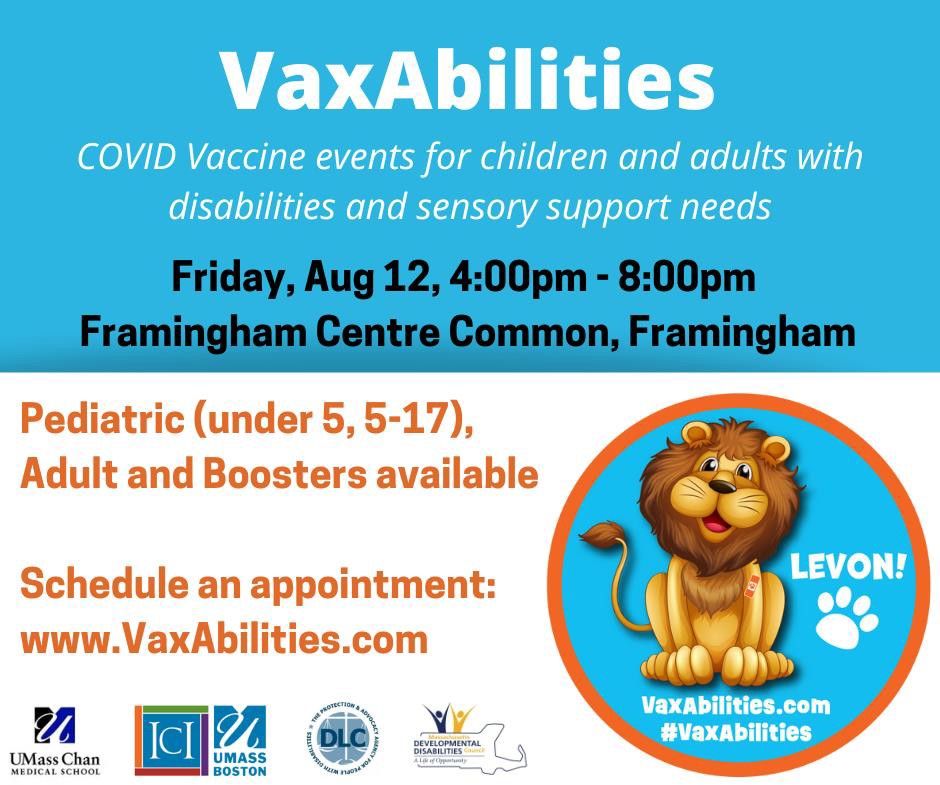 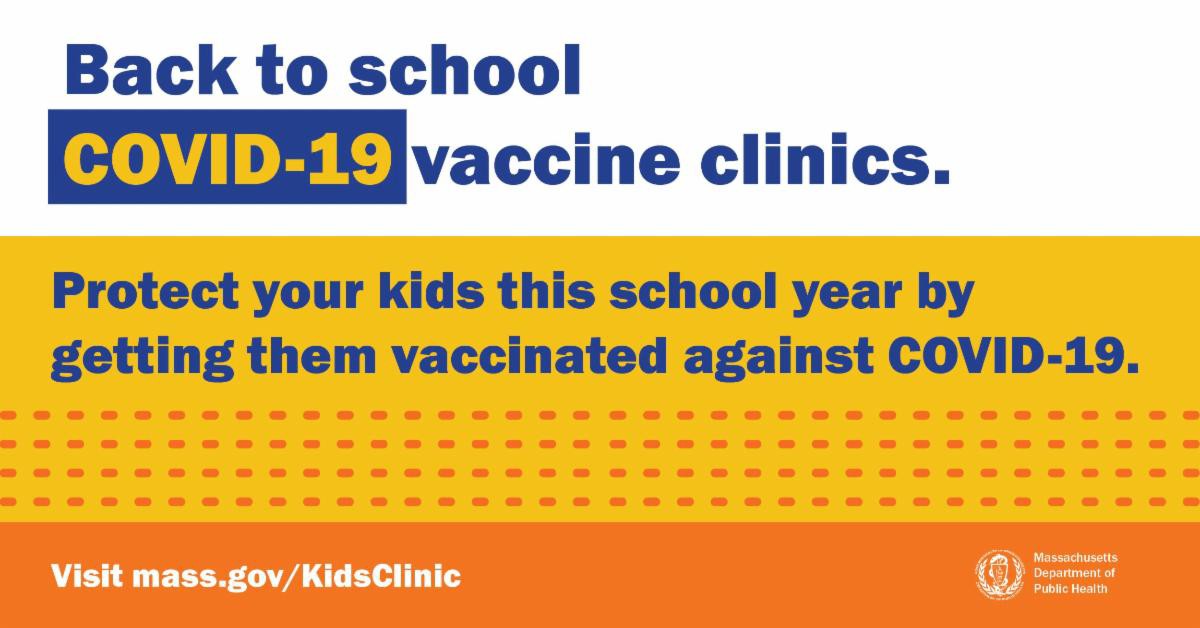 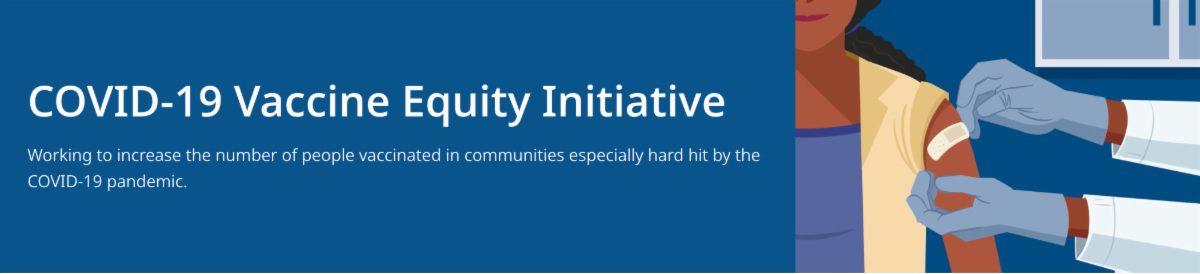 HAPPENING TODAY (AUGUST 12) — VAXABILITIES EVENT IN FRAMINGHAMCOVID-19 vaccines and boosters for adults and children ages 6 months and older with disabilities or sensory support needs will be available at Framingham Centre Common on August 12, 4-8 p.m. These events will have additional clinical supports to help people get vaccinated as comfortably as possible.To make an appointment: Goto VaxAbilities.com, and click on “Sites and Dates.” Walk-ups will be accepted.VACCINATIONS FOR BACK TO SCHOOL — FLYERS & GRAPHICS AVAILABLEGetting ready for the return to school? Add COVID-19 vaccination and boosters to your back-to-school checklist!Being vaccinated reduces children's risk of becoming very sick, missing school or day care, or needing a family member to miss work to care for them. Learn more.Throughout this August and September, DPH is providing 480+ options for free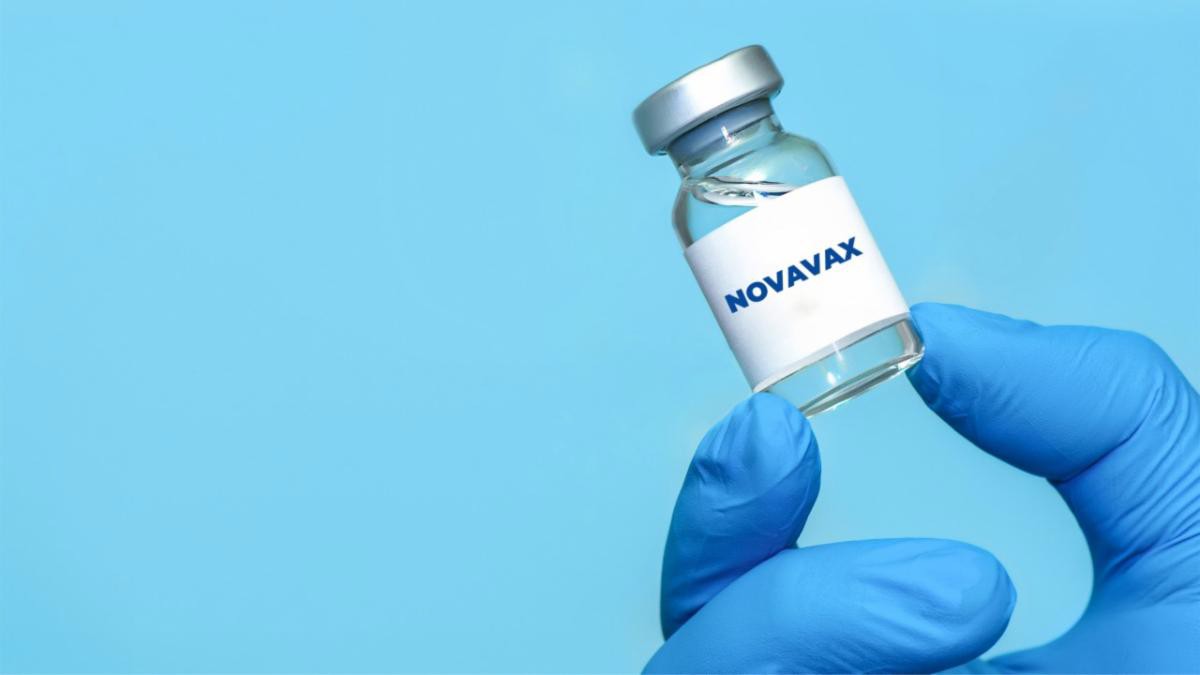 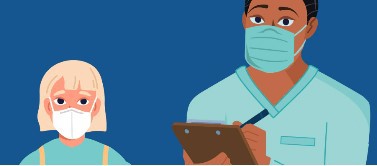 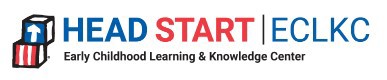 Messages for children 6 months+ in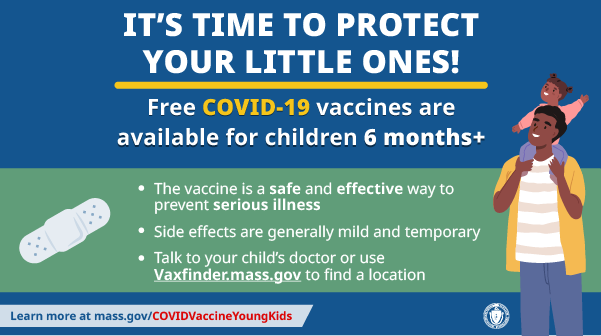 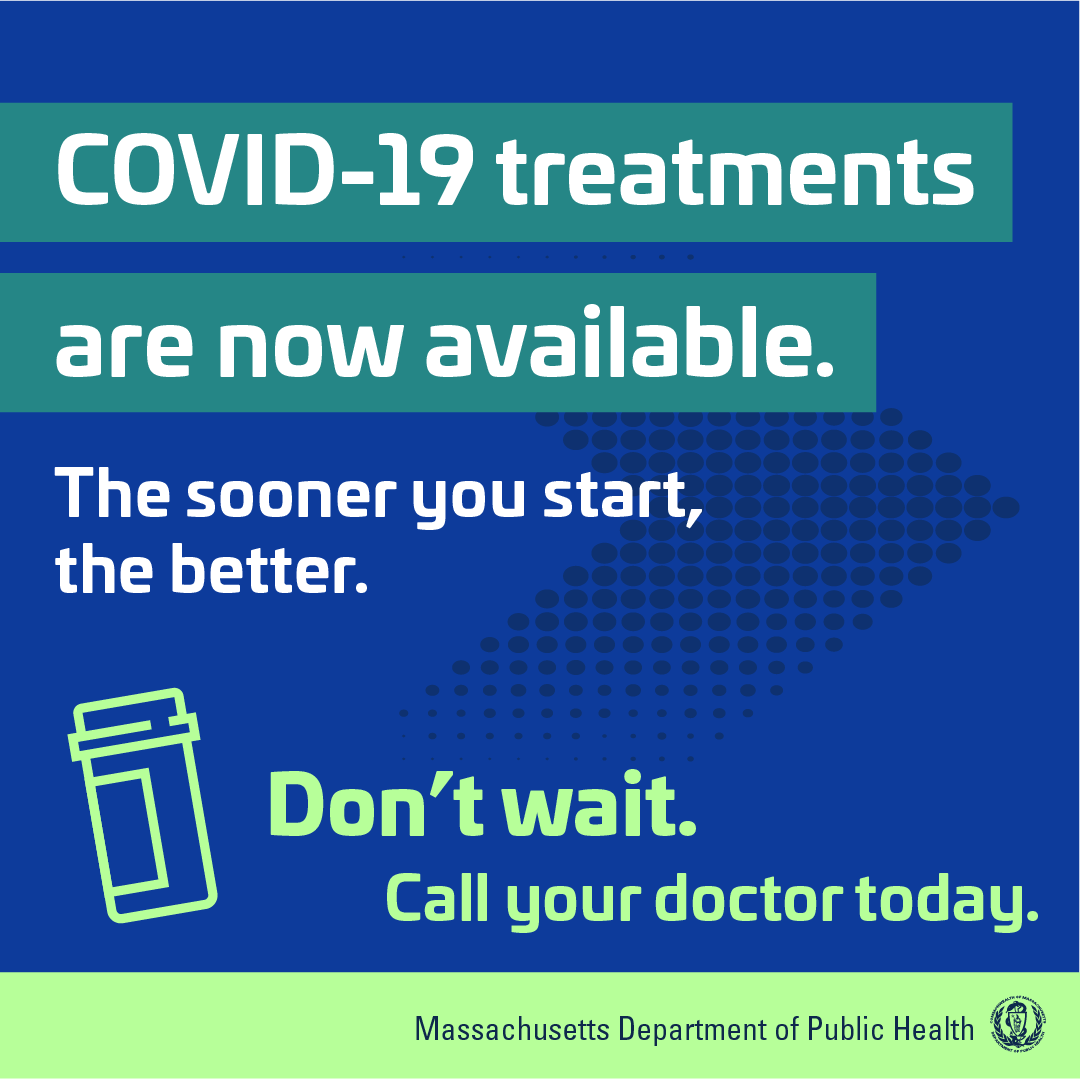 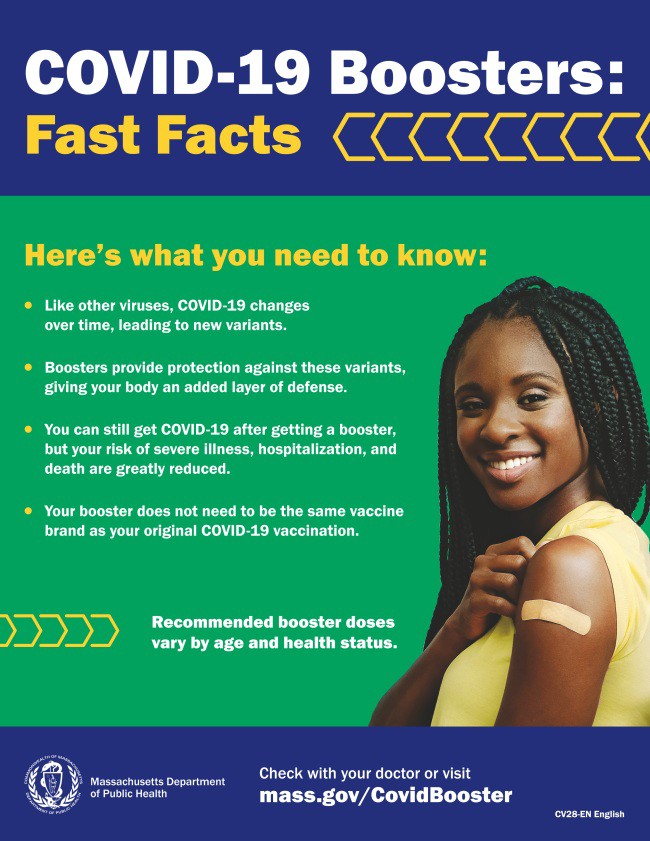 multiple languagesShort video about vaccine safety and efficacy (in English and Spanish)FREE, SAFE, AND EFFECTIVE COVID-19 TREATMENTS AVAILABLEFree, safe, and effective treatments for COVID-19 are available across MA. They can help prevent hospitalizations and reduce the risk of severe disease.Several resources are available to help promote these treatments:Telehealth flyer (in English, Haitian Creole, Khmer, Spanish, and Portuguese)Shareable video and fact sheet Videos with local physicians discussing treatment options (in English, Spanish, and Haitian Creole)Learn more about how to access treatment, including telehealth and in-home options.PLEASE SHARE: COVID-19 BOOSTER FAST FACTSCOVID-19 boosters provide protection against COVID-19 variants and greatly reduce your risk of severe illness, hospitalization, and death. Some people may be eligible for a second booster.Booster fast facts flyers are available in 12 languages.Key ResourcesOUTREACH AND EDUCATION MATERIALSCOVID-19 Vaccine FAQs COVID-19 Booster FAQsCOVID-19 Therapeutic Information (including telehealth) Weekly Provider Bulletin (latest edition published 8/2/22)Trust the Facts, Get the Vax Campaign Materials (organized by audience, including general, parents and pregnant people, youth, young adults; available in 12 languages) Multilingual COVID-19 Materials (videos and printables; organized by language) COVID-19 Funeral Assistance from FEMA (including one-pager with key info available in multiple languages)COVID-19 Vaccination Tools for EmployersArchive of COVID-19 Vaccine Communications Updates (past editions of VEI Roundup)FIND A COVID-19 VACCINE OR BOOSTERMass.gov/KidsClinic (family-friendly clinics through September)Vaccine FinderFind, Schedule, or Sign Up for a Mobile COVID-19 Vaccination COVID-19 In-Home Vaccination ProgramRequest a Copy of Your Vaccine CardCOVID-19 VACCINE STANDING ORDERS (FROM CDC)Pfizer6 months - 4 years (updated 6/21/22)5-11 (updated 5/24/22)12 + Gray Cap (updated 5/24/22)12 + Purple Cap (updated 5/24/22)Moderna6 months - 5 years (updated 7/11/22)18+ years (updated 7/11/22)Janssen (updated 5/24/22)Novavax (updated 7/28/2022)Fall RiverIn Fall River, VEI is working in close partnership with the local board of health and SER Jobs outreach workers, supporting a total of 33 clinics in July and August.Throughout July, 194 vaccinations were given, including 57 first doses and 20doses for children under 5. VEI will also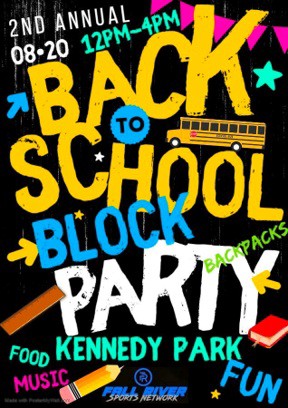 help support Fall River's second annual Back to School Block Party on August 20 at Kennedy Park (see flyer).Read More Highlights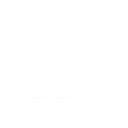 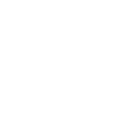 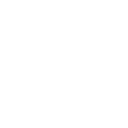 Visit the VEI WebsiteVaccine Equity Initiative | 250 Washington Street, Boston, MA 02108 Unsubscribe vaccineequityinitiative@mass.govConstant Contact Data NoticeSent by vaccineequityinitiative@mass.gov in collaboration with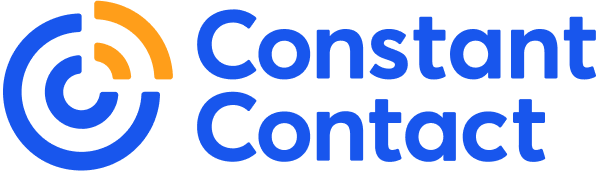 Try email marketing for free today!